ПРАВИТЕЛЬСТВО ПЕНЗЕНСКОЙ ОБЛАСТИРАСПОРЯЖЕНИЕот 20 октября 2010 г. N 573-рПО СОЗДАНИИ РАБОЧЕЙ ГРУППЫ ПО ОКАЗАНИЮ СОДЕЙСТВИЯ ОРГАНАММЕСТНОГО САМОУПРАВЛЕНИЯ МУНИЦИПАЛЬНЫХ ОБРАЗОВАНИЙ ПЕНЗЕНСКОЙОБЛАСТИ В РЕАЛИЗАЦИИ ПРОГРАММ СОЦИАЛЬНО-ЭКОНОМИЧЕСКОГОРАЗВИТИЯ МУНИЦИПАЛЬНЫХ ОБРАЗОВАНИЙ ПЕНЗЕНСКОЙ ОБЛАСТИВ целях обеспечения динамичного развития и эффективного использования ресурсов муниципальных образований Пензенской области, поддержки предпринимательства в сельской местности, оказания содействия органам местного самоуправления муниципальных образований в реализации программ социально-экономического развития муниципальных образований, руководствуясь Законом Пензенской области от 22.12.2005 N 906-ЗПО "О Правительстве Пензенской области" (с последующими изменениями):(в ред. распоряжения Правительства Пензенской обл. от 16.05.2012 N 259-рП)1. Создать рабочую группу по оказанию содействия органам местного самоуправления муниципальных образований Пензенской области в реализации программ социально-экономического развития муниципальных образований Пензенской области и утвердить ее состав согласно приложению.(п. 1 в ред. распоряжения Правительства Пензенской обл. от 16.05.2012 N 259-рП)2. Признать утратившими силу:2.1. Распоряжение Правительства Пензенской области от 23.07.2009 N 214-рП "О создании рабочей группы по оказанию содействия органам местного самоуправления поселений в Пензенской области в разработке программ социально-экономического развития".2.2. Распоряжение Правительства Пензенской области от 07.08.2009 N 236-рП "О внесении изменений в распоряжение Правительства Пензенской области от 23.07.2009 N 214-рП".2.3. Распоряжение Правительства Пензенской области от 09.09.2009 N 302-рП "О внесении изменений в состав рабочей группы по оказанию содействия органам местного самоуправления поселений в Пензенской области в разработке программ социально-экономического развития муниципальных образований сельских территорий, утвержденный распоряжением Правительства Пензенской области от 23.07.2009 N 214-рП (с последующими изменениями)".2.4. Распоряжение Правительства Пензенской области от 23.12.2009 N 509-рП "О создании рабочей группы по оказанию содействия органам местного самоуправления муниципальных образований Пензенской области в организации дополнительных мероприятий, направленных на снижение напряженности на рынке труда Пензенской области".2.5. Распоряжение Правительства Пензенской области от 20.01.2010 N 24-рП "О внесении изменений в состав рабочей группы по оказанию содействия органам местного самоуправления поселений и муниципальных районов в Пензенской области в разработке программ социально-экономического развития муниципальных образований сельских территорий, утвержденный распоряжением Правительства Пензенской области от 23.07.2009 N 214-рП (с последующими изменениями)".3. Контроль за исполнением настоящего распоряжения возложить на Председателя Правительства Пензенской области, заместителя Председателя Правительства Пензенской области, координирующего вопросы основных направлений внутренней политики Пензенской области.(п. 3 в ред. распоряжения Правительства Пензенской обл. от 16.05.2012 N 259-рП)ГубернаторПензенской областиВ.К.БОЧКАРЕВУтвержденраспоряжениемПравительства Пензенской областиот 20 октября 2010 г. N 573-рПСОСТАВРАБОЧЕЙ ГРУППЫ ПО ОКАЗАНИЮ СОДЕЙСТВИЯ ОРГАНАМ МЕСТНОГОСАМОУПРАВЛЕНИЯ МУНИЦИПАЛЬНЫХ ОБРАЗОВАНИЙ ПЕНЗЕНСКОЙ ОБЛАСТИВ РЕАЛИЗАЦИИ ПРОГРАММ СОЦИАЛЬНО-ЭКОНОМИЧЕСКОГО РАЗВИТИЯМУНИЦИПАЛЬНЫХ ОБРАЗОВАНИЙ ПЕНЗЕНСКОЙ ОБЛАСТИ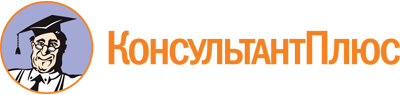 Распоряжение Правительства Пензенской обл. от 20.10.2010 N 573-рП
(ред. от 06.09.2012)
"О создании рабочей группы по оказанию содействия органам местного самоуправления муниципальных образований Пензенской области в реализации программ социально-экономического развития муниципальных образований Пензенской области"Документ предоставлен КонсультантПлюс

www.consultant.ru

Дата сохранения: 25.06.2023
 Список изменяющих документов(в ред. распоряжений Правительства Пензенской обл.от 25.03.2011 N 162-рП, от 16.05.2012 N 259-рП, от 29.06.2012 N 356-рП,от 06.09.2012 N 459-рП)Список изменяющих документов(в ред. распоряжений Правительства Пензенской обл.от 16.05.2012 N 259-рП, от 29.06.2012 N 356-рП, от 06.09.2012 N 459-рП)КривовЮрий Иванович-Председатель Правительства Пензенской области (председатель рабочей группы)СавинВалерий Александрович-заместитель Председателя Правительства Пензенской области (заместитель председателя рабочей группы)СтоляроваЕлена Алексеевна-заместитель Председателя Правительства Пензенской области (заместитель председателя рабочей группы)АнтоновАлександр Викторович-начальник Управления информатизации Пензенской областиАнтоновНиколай Васильевич-заместитель Председателя Правительства - начальник Контрольного управления Губернатора Пензенской областиАргаткинНиколай Васильевич-Министр лесного, охотничьего хозяйства и природопользования Пензенской областиБарминФедор Викторович-Министр экономики Пензенской областиБаткаеваГузяль Искандеровна-временно исполняющий обязанности Министра образования Пензенской областиБухтуринФедор Николаевич-начальник Департамента государственного имущества Пензенской областиБыковЮрий Александрович-заместитель Председателя Правительства - начальник Управления промышленности, транспорта и энергетики Пензенской областиВолковВладимир Федорович-первый заместитель Председателя Правительства - Министр инвестиционного развития и предпринимательства Пензенской областиГришаевАлександр Георгиевич-начальник Департамента градостроительства Пензенской областиГудожниковНиколай Егорович-начальник Управления по работе с обращениями граждан и организаций Правительства Пензенской областиДавыдоваНаиля Касимовна-начальник Департамента информационной политики и средств массовой информации Пензенской областиИльинЮрий Олегович-врио начальника Управления жилищно-коммунального хозяйства Пензенской областиКосникова Елена Игоревна-начальник Департамента по труду, занятости и трудовой миграции Пензенской областиКрашенинниковаЕвгения Ивановна-Министр финансов Пензенской областиМоисееваНаталья Вячеславовна-врио начальника Управления по регулированию тарифов и энергосбережению Пензенской областиПантелеевАртур Федорович-временно исполняющий обязанности председателя Комитета Пензенской области по физической культуре, спорту и туризмуСтрючковВладимир Викторович-Министр здравоохранения и социального развития Пензенской областиФирюлинИван Иванович-заместитель Председателя Правительства - Министр сельского хозяйства Пензенской областиШиловЕвгений Андреевич-исполняющий обязанности начальника Управления культуры и архива Пензенской области